Financial Assistance Award Data CollectionWeb Services API Interface Specifications DocumentVersion 4.0 – Final Last updated: June 28, 2019Prepared by: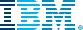  2300 Dulles Station Blvd
Herndon, VA 20171
United StatesDOCUMENT HISTORYTable of ContentsSection 	Page1	Introduction	12	Service Oriented Architecture	13	Financial Assistance Service Architecture	14	Architectural Goals and Constraints	25	WSDL Nomenclature	26	API Standards and Generic details	36.1	Standard Method Signatures	36.1.1	Service Input Parameters	3Table 6-1. Service Input Parameters	3Table 6-2. Data Operation Descriptions	36.1.2	Service Output Parameters	4Table 6-3. Service Output Parameters	4Figure 6–1. Data Collection Business Services	56.1.2.1	Output Parameter Types	5Table 6-4. Output Parameter Types	56.1.2.2	Sample Response Error Messages	67	Service API details	87.1	Business Services	87.1.1	Assistance Data Collection	87.1.1.1	Service meta-specifications in WSDL	87.1.1.2	Assistance Service methods	87.1.1.2.1	get	97.1.1.2.2	getList	107.1.1.2.3	create	117.1.1.2.4	update	117.1.1.2.5	delete	127.1.1.2.6	isComplete	137.1.1.2.7	approve	147.1.1.2.8	exists	157.1.1.2.9	correct	167.1.1.2.10	isExistingAssistanceComplete	167.2	GUI Services	177.2.1	Assistance Data Collection	177.2.1.1	Service meta-specifications in WSDL	177.2.1.2	Assistance Service methods	187.2.1.2.1	getExistingAssistanceURL	187.2.1.2.2	getNewAssistanceURL	197.3	Reporting Services	207.3.1	Assistance Extract	207.3.1.1	Service meta-specifications in WSDL	207.3.1.2	Assistance Extract Service methods	207.3.1.2.1	generateAssistanceExtract	207.3.1.2.2	deleteAssistanceExtract	21APPENDIX A Definition and Acronyms	23Acronyms	23Definitions	23Appendix B References	24Normative References	24Informative References	24IntroductionUnder GSA’s initiative and direction, the Financial Assistance Award Data Collection (FAADC) is a real-time federal enterprise information system to collect the Assistance data across the federal government. The advent of platform, language, vendor, and tool independent standards has enabled data processing and transport to be carried out seamlessly between heterogeneous systems. Web services based on SOAP and XML, implemented using Java technologies, are used in Financial Assistance module to provide interoperability with various financial assistance systems.Service Oriented Architecture The Financial Assistance system architecture is based on a Service-Oriented Architecture (SOA) platform. The choice of a SOA is based on the requirement of GSA to produce a web service based application that will allow integration of the Assistance module with agency systems. All identifiable system functions are published as services that external systems invoke using open standards over a network. This architecture exposes all system functions including business logic and GUI screens making them all accessible to agency systems.The value of a SOA-based approach is realized in the reusability of the components. Reusability offers the government tremendous savings of time and money as software development is leveraged by many systems without the need for additional development or redundant efforts. SOA is the architectural structure underpinning web services and is developed to the J2EE standard. The technologies used to invoke web services promote interoperability. These technologies include: XML, which defines a universal way of representing dataSOAP, which provides the transport mechanism for web servicesWSDL, which describes a web service definitionA standard catalog of Web services has been created across the business entities. System functions are categorized as described in the following sections.Financial Assistance Service ArchitectureThis document introduces the web services system architecture that exposes one point of entry to Financial Assistance module. The web services APIs will act as the gateway to access all functionality on the server side. The following set of modules that belong to Financial Assistance use the web services APIs to achieve their functionality.GUI services that allow creation or modification of Assistance data.Business services that allow the integrators to launch the data collection screens from within the COTS/GOTS productsArchitectural Goals and ConstraintsEach Web Service API will follow the set of guidelines described below that are essential to any published set of APIs accessible from anywhere via the Internet.Simplicity: An API addresses a simple business process and is atomic.Interoperability: An API is platform independent. Web services have been the solution of choice throughout the industry to address heterogeneous distributed systems. They are designed to be platform independent in order to achieve maximum interoperability. Nomenclature Consistency: An API follows a specific set of naming conventions that are used consistently.Functional Consistency:  An API behaves the same at all times for the same set of data inputs unless there are processing business logic and rules that are driven by factors like time, data history, etc. Macro Level API: An API translates a business use case into one service that completes the business process in one transaction. Appropriate Payload Size: List Retrieval API services limit the number of values returned, so that the payload is not exceeded beyond the limit the middle-tier can handle.Stateless: An API service is stateless.Secure: All API input contains the user and source data used for authentication.  Error Processing: The API returns a comprehensive and complete set of error codes and corresponding messages.  Error Batching: An API service encapsulates all errors during the service execution into a single response. This allows the service customer to send back the corrected request without running an iterative error correction process for each attribute or entity of the request.WSDL NomenclatureThe following abstract from the W3C March 2001 note 15 describes the WSDL:WSDL is an XML format for describing network services as a set of endpoints operating on messages containing either document-oriented or procedure-oriented information. The operations and messages are described abstractly, and then bound to a concrete network protocol and message format to define an endpoint. Related concrete endpoints are combined into abstract endpoints (services). WSDL is extensible to allow description of endpoints and their messages regardless of what message formats or network protocols are used to communicate.Table 5-1 shows the Web nomenclature.  Table 5-1. Web Service NomenclatureAll complex types specified by the Web Services include the targetNamespace in the corresponding WSDL and are named after the complex type or the domain level object, i.e., Assistance.xsdThe schemas are located and loadable from a public URL using the http protocol. Availability of the web services over other protocols such as ftp and SMTP is not supported due to security risks.API Standards and Generic detailsThe web services APIs domain objects encompass the following standards:Service calls are authenticated by checking for valid User ID/Password. Service calls are checked for authorization before serving the request. For example, the create service will check if the user has the privilege to create an Assistance record.Web Services APIs include common business services such as create, get, update and delete.Service calls use a standard method signature. All the business classes in the system have the same method signature.  Standardization involves the same set of input and output parameters and their generic structures for the web services.Service calls contain a logging and error mechanism.  All the requests are logged in the underlying generic layer of the business classes.  Standard Method SignaturesAll the methods use the following signatures:All the input and output parameters are in XML Format.The inputs to the service methods and the subsequent domain classes are encapsulated in the authentication key and the input parameters.Service Input ParametersTable 6-1 describes the service input parameter names and description.Table 6-1. Service Input ParametersTable 6-2 describes the contents of the input XML based on the type of data operation.Table 6-2. Data Operation DescriptionsService Output Parameters The service output parameters are represented in Meta XML strings. Table 6-3 describes the XML meta-response.Table 6-3. Service Output ParametersThe schematic representation of the output is shown in Figure 6–1.Figure 6–1. Data Collection Business Services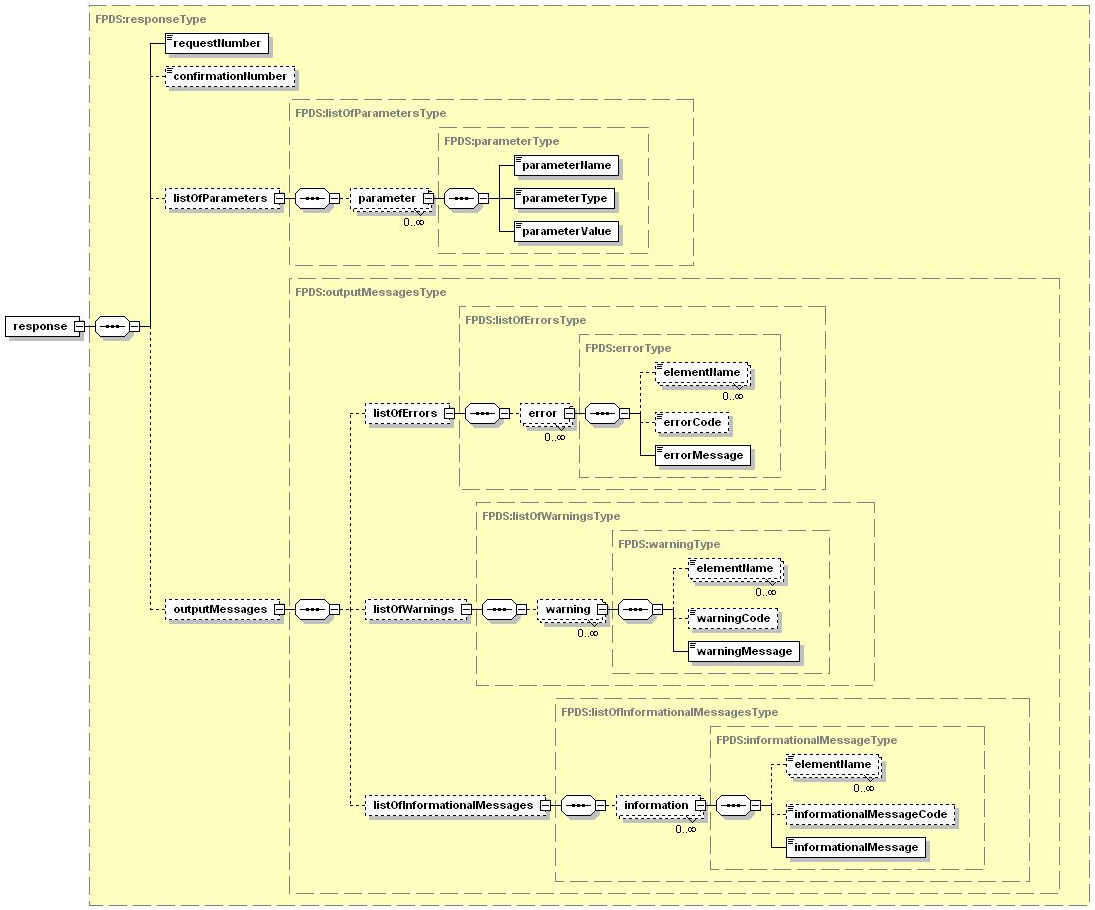 Output Parameter Types All unauthorized transaction operations are returned with Authentication Errors. Error messages are returned when the operation fails. Only a sample list of errors is provided for each operation. The output parameter types are described in Table 6-4.Table 6-4. Output Parameter TypesSample Response Error Messages<response><listOfErrors>	<error>		<elementName>searchCriteriaXML</elementName>		<errorCode>10141</errorCode>		<errorMessage>Service Unavailable Please try again later</errorMessage>	</error>	<error>		<elementName>FAIN</elementName>		<errorCode>10200</errorCode>		<errorMessage>Cannot create assistance record. FAIN already exists in the database</errorMessage>	</error></listOfErrors><listOfWarnings>	<warning>		<elementName>countyCode</elementName>		<warningCode>30501</warningCode>		<warningMessage> countyCode is not required for when record type is 'Aggregate'. Ignoring the value </warningMessage>	</warning></listOfWarnings><listOfInformationalMessages>	<informationalMessage>		<elementName>None</elementName>		<InformationalCode>73210</InformationalCode>		<InformationalMessage>Congressional district code has been derived based on the zip code information provided</InformationalMessage>	</informationalMessage></listOfInformationalMessages></response>Service API detailsBelow sections list the available integration services for the Financial Assistance module in FPDS-NG to collect assistance data.Business ServicesAssistance Data CollectionThe Business Services WSDL specification lists all the available services, schema definitions, transport endpoints and name spaces to integrate and collect assistance data.Service meta-specifications in WSDLBelow table gives the parameter names used in the Assistance WSDL file.Assistance Service methodsBelow table gives all the services provided in the Financial Assistance business services module.getThe get service retrieves the existing Assistance information and returns the record in the XML format specified by the schema. If multiple records or no records are found for the given assistance Id, an error message is returned to the user.All users of the system are allowed to access the get service.Input ParametersOutput ParametersThe output parameters in the response contain the following:Success OutputExample:<getAssistanceResponse>	<requestNumber>549212</requestNumber>	<confirmationNumber>329743</confirmationNumber>	<outputMessages>		…	</outputMessages>	<assistance>		…	</assistance></ getAssistanceResponse>Failure OutputgetListThe getList service retrieves the existing Assistance information that satisfies the specified criteria in the request..On successful retrieval, it returns the record in the XML format specified by the schema.Input ParametersOutput ParametersThe output parameters in the response contain the following:Success OutputExample:<getListAssistanceResponse>	<requestNumber>549212</requestNumber>	<confirmationNumber>329743</confirmationNumber>	<listOfAssistanceSummaries>	<outputMessages>		…	</outputMessages>	<assistance>		…	</assistance>	</ listOfAssistanceSummaries></ getListAssistanceResponse>Failure OutputcreateThe Assistance.create service creates a new assistance record in DRAFT status.  The service is authenticated before creating the record. The document will be created if the user has ‘create’ privileges on Assistance module.Input ParametersOutput ParametersThe output parameter in the response is wrapped as follows:Success OutputExample:<createAssistanceResponse>	<requestNumber>549212</requestNumber>	<confirmationNumber>329743</confirmationNumber>	<outputMessages>		…	</outputMessages>	<assistance>		…	</assistance></createAssistanceResponse >Failure OutputupdateThe Assistance.update service is the API to update and perform modifications to the existing assistance in draft mode. The Assistance.update method expects only the assistance ID and the required information to update the assistance information pertaining to the user.  Any Awarding officer from the same awarding office is allowed to update the assistance record.  Input ParametersOutput ParametersThe output parameters in the response contain the following:Success OutputExample:<updateAssistanceResponse>	<requestNumber>549212</requestNumber>	<confirmationNumber>329743</confirmationNumber>	<outputMessages>		…	</outputMessages>	<assistance>		…	</assistance></updateAssistanceResponse>Failure OutputdeleteThis service deletes the documentThis keeps track of an audit entry for all the FINAL deleted recordsInput ParametersOutput ParametersThe output parameters in the response contain the following:Success OutputExample:<deleteAssistanceResponse>	<requestNumber>549212</requestNumber>	<confirmationNumber>329743</confirmationNumber>	<outputMessages>		…	</outputMessages>	<isDeleted>		true	</isDeleted></ deleteAssistanceResponse >Failure OutputisCompleteThe isComplete service checks for the completeness of the assistance data.  It checks for the existence of all mandatory fields in the Assistance, does data validation, applies business validations and returns success or failure to the user.In case of failure, the error information lists all the messages, codes and the data elements involved with the error.Input ParametersOutput ParametersThe output parameters in the response contain the following:Success OutputExample:<isCompleteAssistanceResponse>	<requestNumber>549212</requestNumber>	<confirmationNumber>329743</confirmationNumber>	<outputMessages>		…	</outputMessages>	<isCompleted>		true	</isCompleted>	</ isCompleteAssistanceResponse >Failure OutputapproveThis service approves the document, after doing a completeness check by using the isComplete service.Document must be in DRAFT status.In case of failure, the error response contains fields that were not filled in with values as well as fields that contain invalid data and business rule violations.Input ParametersOutput ParametersThe output parameters in the response contain the following:Success OutputExample:<approveAssistanceResponse>	<requestNumber>549212</requestNumber>	<confirmationNumber>329743</confirmationNumber>	<outputMessages>		…	</outputMessages>	<isApproved>		true	</isApproved></ approveAssistanceResponse >Failure OutputexistsThis service checks whether an assistance record, as per the criteria in the request, exists in the system and returns a success or failure response. The service also checks for valid authorization of the requesting user before sending back the response.  Input ParametersOutput ParametersThe output parameter in the response contains the output wrapped as follows:Success OutputExample:<existsAssistanceResponse>	<requestNumber>549212</requestNumber>	<confirmationNumber>329743</confirmationNumber>	<outputMessages>		…	</outputMessages>	<isExists>		true	</isExists></ existsAssistanceResponse >Failure OutputcorrectAssistance.correct service modifies the document, after doing a completeness check by using the isComplete service.Document must be in FINAL status.In case of failure, the error response contains fields that were not filled in with values as well as fields that contain invalid data and business rule violations. No changes to the document are performedThis service should be used to correct any typographical errors or incorrect data in the system.Input ParametersOutput ParametersThe output parameter in the response contains the following: Success OutputExample:<correctAssistanceResponse>	<requestNumber>549212</requestNumber>	<confirmationNumber>329743</confirmationNumber>	<outputMessages>		…	</outputMessages>	<assistance>		....	</assistance></ correctAssistanceResponse >Failure OutputisExistingAssistanceCompleteThe Assistance. isExistingAssistanceComplete service checks for the completeness of an already saved assistance.It checks for the existence of all mandatory fields in the Assistance record, does data validation, applies business rules validations and returns success or failure to the user.In case of failure, the error information would list all the messages, codes and the data elements involved with the error.Input ParametersOutput ParametersThe output parameter in the response is wrapped as follows:Success OutputExample:< isExistingAssistanceCompleteResponse>	<requestNumber>549212</requestNumber>	<confirmationNumber>329743</confirmationNumber>	<outputMessages>		…	</outputMessages>	<isCompleted >		true	</isCompleted ></ isExistingAssistanceCompleteResponse >Failure OutputGUI ServicesAssistance Data CollectionThe GUI services WSDL specification lists all the available services, schema definitions, transport endpoints and name spaces to integrate and collect assistance data.Service meta-specifications in WSDLBelow table gives the parameter names used in the Assistance WSDL fileAssistance Service methodsBelow table gives all the services provided in the GUI services module.getExistingAssistanceURLThe Assistance.getExistingAssistanceURL service gets the URL to launch the Assistance web page with the Assistance data existing in the database, identified by the ID provided in the request. When accessed by a web browser, the web page is pre-populated with the Assistance data fetched from the database using the assistance ID sent in the request.This is used by external systems that might want to perform assistance related transactions using the FPDS-NG system directly. Input ParametersOutput ParametersThe output parameters in the response contain the following:Success OutputExample:<getExistingAssistanceURLResponse>	<requestNumber>549212</requestNumber>	<confirmationNumber>329743</confirmationNumber>	      <outputMessages>		…	      </outputMessages>	<assistanceURL>		…	</ assistanceURL ></ getExistingAssistanceURLResponse >Failure OutputgetNewAssistanceURLThe Assistance.getNewAssistanceURL service gets the URL to launch Assistance web page screen with the Assistance data provide in the request. The service is authenticated before sending the URL.When accessed from a browser, the web page shows up pre-populated with the Assistance data sent in the request.Input ParametersOutput ParametersThe output parameter in the response is wrapped as follows:Success OutputExample:<getNewAssistanceURLResponse>	<requestNumber>549212</requestNumber>	<confirmationNumber>329743</confirmationNumber>	      <outputMessages>		…	      </outputMessages>	<assistanceURL>		…	</ assistanceURL></ getNewAssistanceURLResponse >Failure OutputReporting ServicesAssistance ExtractThe Reporting Service Assistance Extract WSDL specification lists all the available services, schema definitions, transport endpoints and name spaces to generate and delete assistance extracts.Service meta-specifications in WSDLBelow table gives the parameter names used in the Assistance Extract WSDL fileAssistance Extract Service methodsBelow table gives all the services provided in the Reporting Services module.generateAssistanceExtractThe AssistanceExtract.generateAssistanceExtract service generates an assistance extract csv file from the assistanceExtractSearchCriteria provided in the request and returns the assistanceExtractSummary including the URL to download the assistance extract csv file. When the returned URL is accessed by a web browser with an authenticated FPDS-NG session, the assistance extract csv file may be downloaded.The service also checks for valid authorization of the requesting user before sending back the response. Input ParametersOutput ParametersThe output parameters in the response contain the following:Success OutputExample:<generateAssistanceExtractResponse>	<requestNumber>549212</requestNumber>	<confirmationNumber>329743</confirmationNumber>	      <outputMessages>		…	      </outputMessages>	<assistanceExtractSummary>		…	</assistanceExtractSummary>	</generateAssistanceExtractResponse >Failure OutputdeleteAssistanceExtractThe AssistanceExtract.deleteAssistanceExtract service deletes an existing assistance extract csv file in the system corresponding to the file name provided in the request. The service also checks for valid authorization of the requesting user before sending back the response. Input ParametersOutput ParametersThe output parameters in the response contain the following:Success OutputExample:<deleteAssistanceExtractResponse>	<requestNumber>549212</requestNumber>	<confirmationNumber>329743</confirmationNumber>	      <outputMessages>		…	      </outputMessages>	<isDeleted>true</isDeleted>	</deleteAssistanceExtractResponse >Failure OutputAPPENDIX A Definition and AcronymsAll standard and non-standard terms and abbreviations used in this specifications document are explained in the following table.AcronymsDefinitionsThe following list contains definitions of the terms used in this document:Port Type – A Port type is an abstract set of operations supported by one or more web service providers (i.e., all of the web services available for an award).Binding – A concrete protocol and data format specification for a particular port type.Types – A container for data type definitions using some type system (such as XSD).Service – A collection of related endpointsTarget Name Space. The target namespace serves to identify the namespace within which the association between the component and its name existsAppendix B ReferencesNormative References[RFC 2119] IETF "RFC 2119: Keywords for use in RFCs to Indicate Requirement Levels", S. Bradner, March 1997. (See http://www.ietf.org/rfc/rfc2119.txt.) [RFC 2396] IETF "RFC 2396: Uniform Resource Identifiers (URI): Generic Syntax", T. Berners-Lee, R. Fielding, L. Masinter, August 1998. (See http://www.ietf.org/rfc/rfc2396.txt.) [RFC 2616] IETF "RFC 2616: Hypertext Transfer Protocol -- HTTP/1.1", R. Fielding, J. Gettys, J. C. Mogul, H. Frystyk Nielsen, T. Berners-Lee, January 1997. (See http://www.ietf.org/rfc/rfc2616.txt.) [XML Schema Part 1] W3C Recommendation "XML Schema Part 1: Structures", Henry S. Thompson, David Beech, Murray Maloney, Noah Mendelsohn, 2 May 2001. (See http://www.w3.org/TR/2001/REC-xmlschema-1-20010502/.) [XML Schema Part 2] W3C Recommendation "XML Schema Part 2: Datatypes", Paul V. Biron, Ashok Malhotra, 2 May 2001. (See http://www.w3.org/TR/2001/REC-xmlschema-2-20010502/.) [SOAP Part 0] W3C Proposed Recommendation "SOAP Version 1.2 Part 0: Primer", Nilo Mitra, (see http://www.w3.org/TR/soap12-part1.)Informative References [WSDL 1.1] Web Services Description Language (WSDL) 1.1 W3C Note 15 March 2001  (See  http://www.w3.org/TR/2001/NOTE-wsdl-20010315 ).[XML Schema Part 1] W3C Recommendation "XML Schema Part 1: Structures", Henry S. Thompson, David Beech, Murray Maloney, Noah Mendelsohn, 2 May 2001. (See http://www.w3.org/TR/2001/REC-xmlschema-1-20010502/.) [XML Schema Part 2] W3C Recommendation "XML Schema Part 2: Datatypes", Paul V. Biron, Ashok Malhotra, 2 May 2001. (See http://www.w3.org/TR/2001/REC-xmlschema-2-20010502/.) [SOAP Part 0] W3C Proposed Recommendation "SOAP Version 1.2 Part 0: Primer", Nilo Mitra, (see http://www.w3.org/TR/soap12-part1.)Version NumberDateResponsibleSummary of Change 1.011/21/2017IBMDraft of Baseline version ready for Product Owner review2.011/30/2017IBMNo changes requested. Updated title page and file name to reflect baseline delivery version.3.005/01/2018IBMAdded Delete API4.006/27/2019IBMAdded Assistance Extract web serviceTable 2-1. Software Working Group (SAWG)Table 2-1. Software Working Group (SAWG)Table 2-1. Software Working Group (SAWG)Feature Rated J2EE/Web Services.NET/Web ServicesCross Platform Portability/OS IndependentMature (not antiquated) Technology Loose Integration of Heterogeneous SystemsInfrastructure IndependenceStandards-BasedNon-proprietary ExtensibilityEase of Development / IntegrationApplication InteroperabilityFinal Analysis 22 / 2417 / 24WSDL ParameterValuePortType<DomainClassName>PortTypeBinding <DomainClassName>BindingSoap-binding stylerpcTargetNameSpace<DomainClassName>.wsdlParameter NameContentsAuthenticationKeyUserID, Password, SourceInputXMLContains an XML representation of the business object, search criteria, or key for the business objectOperationInput XML DataDescriptioncreateXML representation of the business object XML is converted to the value object using JAXB and JDBC calls to perform DB operationsupdateXML representation of the business objectUpdate errors, business validation errors and warning messagescorrectXML representation of the business objectBusiness validation errors and warning messagesgetXML representation of the key(s) Retrieved based on the key values specified in the inputexistsXML representation of the key(s) Retrieved based on the key values specified in the inputdeleteXML representation of the key(s) Deleted based on the key values specified in the inputgetListsearch criteria inputs serialized in predefined XML formatQuery based on search criteria inputResponse XML ElementsDescriptionRequest NumberNumber returned to uniquely identify the request from the log storeConfirmation NumberConfirmation number for DML TransactionsMessagesList of error, warning and informational messages.listOfParametersList of return parametersOperationsConfirmationNumberConfirmationNumberSpecific API Output ParametersExampleErrors and warningsOperationssuccessfailureSpecific API Output ParametersExampleErrors and warningsgetPositive Integer-1XML representation of the Business objectNot Found , mode errors getListPositive Integer-1XML representation of the queried business objects in a listNot Found , insufficient query information errors, query too broad warningscreatePositive Integer-1Data created in the tableData completion errors and warning messagesupdatePositive Integer-1Updated version of the business objectUpdate errors, business validation errors and warning messagesdeletePositive Integer-1Boolean true / false responseNot Found, insufficient query information errors, business restriction errors.isCompletePositive Integer-1Boolean true / false responseBusiness validation errors and warning messagesapprovePositive Integer-1Boolean true / false responseBusiness validation errors and warning messagesexistsPositive Integer-1Boolean true / false responseNot Found , insufficient query information errorscorrectPositive Integer-1Corrected record Business validation errors and warning messagesisExistingAssistanceCompletePositive Integer-1Boolean true / false responseBusiness validation errors and warning messagesWSDL ParameterValuePortTypeAssistancePortTypeBinding AssistanceBindingSoap-binding styleRpcTargetNameSpaceAssistance.wsdl Service Type/NameService DescriptiongetThe Assistance.get service finds an existing assistance record using the FAIN or URI information and then composes and returns the XML representation of the recordgetListThe Assistance.getList service finds assistance records, which match the input selection criteria. Matching records are returned in the XML format declared in the Schema.createThe Assistance.create service creates a new assistance record. This service utilizes the validate service to check record validity before inserting into the database.updateThe Assistance.update service updates an existing assistance record. This service utilizes the validate service to check record validity before updating the database.deleteThe Assistance.delete service deletes an existing assistance  in the system. This service utilizes the exists service to check record existence before marking the record as deleted from the database.isCompleteThe Assistance.isComplete service does data validation and business rule validation.approveAssistance.approve approves the document after checking for validity and completeness of the document by using the isComplete service. If no error is returned, the status of the given record is changed from DRAFT mode to FINAL (approved) mode. If the record is not complete or a value is not valid, an error is returned. existsThe Assistance.exists service checks for the existence of a given record.correctThe Assistance.correct service changes an existing assistance without creating a new record.isExistingAssistanceCompleteThe Assistance. IsExistingAssistanceComplete does the data validation and business rule validation for an already existing record.Parameter NameParameter TypeName SpaceauthenticationKeyuserAuthenticationKeyTypeService.xsdassistanceIDcomplexType assistanceIDTypeAssistance.xsdParameter NameParameter TypeName SpacegetAssistanceResponse complexType  getAssistanceResponseType Assistance.wsdlParameter NameParameter TypeContentsassistancecomplexType assistanceTypeXML representation of the assistance recordParameter NameParameter TypeSample Error ContentsListOfErrorscomplexType listOfErrorsTypeAssistance record does not exist Multiple records exists for the given assistance Id. Please provide required information to retrieve the record Parameter NameParameter TypeName SpaceAuthenticationKeyuserAuthenticationKeyTypeService.xsdassistanceSearchCriteriacomplexType assistanceSearchCriteriaTypeAssistance.xsdParameter NameParameter TypeName SpacegetListAssistanceResponsecomplexType getListAssistanceResponseTypeAssistance.wsdlParameter NameParameter TypeContentslistOfAssistanceSummariescomplexType listOfAssistanceSummariesTypeList of Assistance Summaries XML Parameter NameParameter TypeSample Error ContentsListOfErrorscomplexType listOfErrorsTypeService unavailableNo records found. ListOfWarningscomplexType listOfWarningsTypeSearch Criteria too broad; enter specific values to search on.ListOfInformationalMessagescomplexType listOfInformationalMessagesType1.  No assistance records available for search criteria.Parameter NameParameter TypeName SpaceauthenticationKeyuserAuthenticationKeyTypeService.xsdassistanceXMLcomplexType assistanceTypeAssistance.xsdParameter NameParameter TypeName SpacecreateAssistanceResponsecomplexType createAssistanceResponseAssistance.wsdlParameter NameParameter TypeContentsAssistancecomplexType assistanceTypeXML representation of the created assistance record Parameter NameParameter TypeSample Error ContentsListOfErrorscomplexType listOfErrorsTypeAn Assistance record with the FAIN already exists Agency code is required Parameter NameParameter TypeName SpaceAuthenticationKeyuserAuthenticationKeyTypeService.xsdAssistancecomplexType assistanceTypeAssistance.xsdParameter NameParameter TypeName SpaceupdateAssistanceResponsecomplexType updateAssistanceResponseAssistance.wsdlParameter NameParameter TypeContentsassistancecomplexType assistanceTypeXML representation of the updated assistance record Parameter NameParameter TypeSample Error ContentsListOfErrorscomplexType listOfErrorsTypeAssistance for the FAIN not found. User not authorized to update this contract. Parameter NameParameter TypeName SpaceAuthenticationKeyuserAuthenticationKeyTypeService.xsdAssistanceIDcomplexType assistanceIDTypeAssistance.xsdParameter NameParameter TypeName SpacedeleteAssistanceResponsecomplexType deleteAssistanceResponse TypeAssistance.wsdlParameter NameParameter TypeContentsisDeletedxsd:booleanTrue or false, representing whether the assistance is deleted or notParameter NameParameter TypeSample Error ContentsListOfErrorscomplexType listOfErrorsTypeFAIN/URI does not exist.Parameter NameParameter TypeName SpaceAuthenticationKeyuserAuthenticationKeyTypeUser.xsdassistancecomplexType assistanceTypeAssistance.xsdParameter NameParameter TypeName SpaceisCompleteAssistanceResponsecomplexType isCompleteAssistanceResponse TypeAssistance.wsdlParameter NameParameter TypeContentsisCompletedxsd:booleanTrue or false, representing whether the assistance is complete or otherwise Parameter NameParameter TypeSample Error ContentsListOfErrorscomplexType listOfErrorsType<FAIN> must not contain special charactersCFDA number is invalidRecipient DUNS specified for the assistance does not existsInvalid CFDA NumberParameter NameParameter TypeName SpaceAuthenticationKeyuserAuthenticationKeyTypeService.xsdAssistanceIDcomplexType assistanceIDTypeAssistance.xsdParameter NameParameter TypeName SpaceapproveAssistanceResponsecomplexType approveAssistanceResponse TypeAssistance.wsdlParameter NameParameter TypeContentsisApprovedxsd:booleanTrue or false, representing whether the assistance is approved or notParameter NameParameter TypeSample Error ContentsListOfErrorscomplexType listOfErrorsTypeFAIN must not contain special charactersAction Date cannot be later than tomorrows date.Parameter NameParameter TypeName SpaceAuthenticationKeyuserAuthenticationKeyTypeService.xsdAssistanceIDcomplexType assistanceIDTypeAssistance.xsdParameter NameParameter TypeName SpaceexistsAssistanceResponsecomplexType existsAssistanceResponse TypeAssistance.wsdlParameter NameParameter TypeContentsisExistsxsd:booleanTrue or false, representing whether the assistance exists or notParameter NameParameter TypeSample Error ContentsListOfErrorscomplexType listOfErrorsTypeService Unavailable. No records found. Parameter NameParameter TypeName SpaceAuthenticationKeyuserAuthenticationKeyTypeService.xsdAssistancecomplexType assistanceTypeAssistance.xsdParameter NameParameter TypeName SpacecorrectAssistanceResponsecomplexType correctAssistanceResponse TypeAssistance.wsdlParameter NameParameter TypeContentsassistancecomplexType assistanceTypeXML representation of the updated assistance record Parameter NameParameter TypeSample Error ContentsListOfErrorscomplexType listOfErrorsTypeAssistance record not found in the System. Action Date cannot be later than today’s date.Parameter NameParameter TypeSample Error ContentsAuthenticationKeyuserAuthenticationKeyTypeService.xsdAssistanceIDComplexType assistanceIDTypeAssistance.xsdParameter NameParameter TypeName SpaceisExistingAssistanceCompleteResponsecomplexType isExistingAssistanceCompleteResponse TypeAssistance.wsdlParameter NameParameter TypeContentsisCompletedxsd:booleanTrue or false, representing whether the existing assistance is complete or notParameter NameParameter TypeSample Error ContentsListOfErrorscomplexType listOfErrorsTypeAction Date cannot be later than tomorrow’s date.CFDA Number is invalidWSDL ParameterValuePortTypeAssistancePortTypeBinding AssistanceBindingSoap-binding styleRpcTargetNameSpaceAssistance.wsdl Service Type/NameService DescriptiongetExistingAssistanceURLAssistance.getExistingAssistanceURL service returns the FPDS-NG web page URL to be invoked for updating an existing assistance record from any external application.getNewAssistanceURLAssistance.getNewAssistanceURL service returns the FPDS-NG web page URL to be invoked from any external application.Parameter NameParameter TypeName SpaceAuthenticationKeyuserAuthenticationKeyTypeServicexsdassistanceIDcomplexType assistanceIDTypeAssistance.xsdParameter NameParameter TypeName SpaceAssistanceURLcomplexType getExistingAssistanceURLResponse TypeAssistance.wsdlParameter NameParameter TypeContentsassistancecomplexType assistanceTypeXML representation of the assistance recordParameter NameParameter TypeSample Error ContentsListOfErrorscomplexType listOfErrorsTypeUser does not have authority for this function.Parameter NameParameter TypeName SpaceAuthenticationKeyuserAuthenticationKeyTypeService.xsdAssistancecomplexType assistanceTypeAssistance.xsdParameter NameParameter TypeName SpaceassistanceURLcomplexType getNewAssistanceURLResponse TypeAssistance.wsdlParameter NameParameter TypeContentsAssistancecomplexType assistanceTypeURL to invoke Assistance web page with contents filled in from the request.Parameter NameParameter NameParameter TypeSample Error ContentsSample Error ContentsListOfErrorscomplexType listOfErrorsTypecomplexType listOfErrorsTypecomplexType listOfErrorsType1.  User does not have authority for this function.WSDL ParameterValuePortTypeAssistanceExtractPortTypeBinding AssistanceExtractBindingSoap-binding styleRpcTargetNameSpaceAssistanceExtract.wsdl Service Type/NameService DescriptiongenerateAssistanceExtractAssistanceExtract.generateAssistanceExtract service generates an assistance extract and returns the FPDS-NG web page URL to be invoked for downloading the assistance extract csv file.deleteAssistanceExtractThe AssistanceExtract.deleteAssistanceExtract service deletes an existing assistance extract csv file in the system.Parameter NameParameter TypeName SpaceauthenticationKeyuserAuthenticationKeyTypeService.xsdassistanceExtractSearchCriteriacomplexType assistanceExtractSearchCriteriaTypeAssistanceExtract.xsdParameter NameParameter TypeName SpacegenerateAssistanceExtractResponsecomplexTypegenerateAssistanceExtractResponseTypeAssistanceExtract.wsdlParameter NameParameter TypeContentsassistanceExtractSummarycomplexType AssistanceExtractSummaryTypeAssistance Extract Summary including file name, download URL, total record count, and warning message if applicableParameter NameParameter TypeSample Error ContentsListOfErrorscomplexType listOfErrorsTypeUser does not have authority for this function.Parameter NameParameter TypeName SpaceauthenticationKeyuserAuthenticationKeyTypeService.xsdassistanceExtractFileNamecomplexType AssistanceExtractNameTypeAssistanceExtract.xsdParameter NameParameter TypeName SpacedeleteAssistanceExtractResponsecomplexTypedeleteAssistanceExtractResponseTypeAssistanceExtract.wsdlParameter NameParameter TypeContentsisDeletedxsd:booleanTrue or false, representing whether the assistance extract csv file is deleted or notParameter NameParameter TypeSample Error ContentsListOfErrorscomplexType listOfErrorsTypeUser does not have authority for this function.AcronymDefinitionAPIApplication Programming InterfaceCRUCreate, Read, UpdateCRUDCreate, Read, Update, DeleteEJBEnterprise Java BeansFPDS-NGFederal Procurement Data SystemFTPFile Transfer ProtocolGUIGraphical User InterfaceHTTPHyperText Transfer ProtocolHTTPSSecure HyperText Transfer ProtocolMIMEMultipurpose Internet Mail ExtensionsOLAPOn-Line Analytical ProcessingPSCProduct Service CodesRPC or rpcRemote Process CallSOAPSimple Object Access ProtocolURLUniform Resource LocatorWSDLWeb Services Definition LanguageXMLeXtensible Markup LanguageXSDXML Schema DefinitionXSLeXtensible Stylesheet Language